平成２９年１１月１４日青 森 県 り ん ご 果 樹 課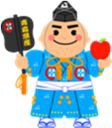 平成２９年産青森りんごの販売価格（平成２９年１０月）について１	産地価格10 月の産地価格は、１㎏当たり 217 円で、前年対比 89％、平年（５か年中庸３か年平均）対比では 103％となった。小玉傾向で入荷量が前年及び平年に比べて少なく、価格は、高値だった前年に比べると下回ったものの、平年に比べてやや高値となった。(注) 産地５市場及び県りんご商協連の主要組合員の平均価格（加重平均）である。中庸３か年平均は、月毎の過去５か年の中庸３か年平均値である。２	消費地市場価格10 月の消費地市場価格は、１㎏当たり 274 円で、前年対比 84％、平年（５か年中庸３ か年平均）対比では 106％となった。果実全体の入荷が順調で安値基調の中、本県産りんごは、入荷量が平年に比べて少なく、食味が良好であり、価格は、高値だった前年を下回ったものの、平年に比べて高値となった。(注) 東京、大阪、名古屋、福岡、札幌の５市場の平均価格（加重平均）である。中庸３か年平均は、月毎の過去５か年の中庸３か年平均値である。青森りんごの産地価格	（単位：円／kg、％）※ 産地5市場及び県りんご商協連の主要組合員の平均価格（加重平均）である。※ 中庸3か年平均は、過去5か年の中庸3か年平均値である。（以下の表についても同様）青森りんごの消費地市場価格	（単位：円／kg、％）※ 東京、大阪、名古屋、福岡、札幌の5市場の平均価格（加重平均）である。青森りんごの県外出荷数量	（単位：ｔ、％）※ 出荷数量は、生食用として県外に出荷されたものである。	［県りんご対策協議会］青森りんごの県外販売額	（単位：ｔ、円／kg、百万円、％）※ 県外市場及び輸出の合計（小口他、加工は含まない）である。青森りんごの加工実績	（単位：ｔ、％）［県りんご加工協会］輸出量及び金額（全国）			（単位：ｔ、百万円、％） 数量	金額※ 財務省の発表時期の関係から、１か月遅れのデータ公表となる。	［財務省貿易統計］青森りんごの産地価格	（単位：円/kg、％）青森りんごの産地価格	（単位：円/kg、％）青森りんごの産地価格	（単位：円/kg、％）青森りんごの産地価格	（単位：円/kg、％）青森りんごの産地価格	（単位：円/kg、％）区分8月9月10月累計平成29年産181178217205平成28年産175190245228前年対比103948990中庸３か年平均186155210190中庸３か年平均対比97115103108青森りんごの消費地市場価格	（単位：円/kg、％）青森りんごの消費地市場価格	（単位：円/kg、％）青森りんごの消費地市場価格	（単位：円/kg、％）青森りんごの消費地市場価格	（単位：円/kg、％）青森りんごの消費地市場価格	（単位：円/kg、％）区分8月9月10月累計平成29年産314259274269平成28年産306278325301前年対比103938489中庸３か年平均313262258261中庸３か年平均対比10099106103区分区分つがる紅玉陸奥ジョナゴールド王林ふじその他その他合計区分区分つがる紅玉陸奥ジョナゴールド王林ふじ早生ふじ合計10月平成29年産118182284205178289178(177)21710月平成28年産128190337238214298214(219)24510月前年対比92968486839783(81)8910月中庸3か年平均123168300200172292161(158)21010月中庸3か年平均対比961089510310399111(112)10310月累計平成29年産178182284205178289178(183)20510月累計平成28年産177191337238214298206(222)22810月累計前年対比101958486839786(82)9010月累計中庸3か年平均163169300200172292154(157)19010月累計中庸3か年平均対比1091089510310399116(117)108区分区分つがる紅玉陸奥ジョナゴールド王林ふじその他その他合計区分区分つがる紅玉陸奥ジョナゴールド王林ふじ早生ふじ合計10月平成29年産210266450263157370291(303)27410月平成28年産247324417299159333337(352)32510月前年対比8582108889911186(86)8410月中庸3か年平均224284330243158271(283)25810月中庸3か年平均対比949413610899107(107)10610月累計平成29年産252266450263157370286(304)26910月累計平成28年産277324417299159333323(351)30110月累計前年対比9182108889911189(87)8910月累計中庸3か年平均255283330243158268(282)26110月累計中庸3か年平均対比999413610899107(108)103区分区分つがる紅玉陸奥ジョナゴールド王林ふじその他その他合計区分区分つがる紅玉陸奥ジョナゴールド王林ふじ早生ふじ合計10月平成29年産2,50529983721245121,627(14,542)24,98610月平成28年産1,79044324391952523,369(15,843)26,13710月前年対比14067339513120493(92)9610月中庸3か年平均4,091372195771202721,167(14,795)25,89910月中庸3か年平均対比61804264103189102(98)9610月累計平成29年産19,50029983721245127,019(15,268)47,37310月累計平成28年産19,06344324391952529,241(16,717)49,28210月累計前年対比10267339513120492(91)9610月累計中庸3か年平均21,546373195771202726,189(15,419)48,62910月累計中庸3か年平均対比91804264103189103(99)97区分区分数量価格販売金額10月平成29年産24,0602826,77510月平成28年産24,9903308,24010月前年対比96858210月中庸3か年平均24,8362646,67610月中庸3か年平均対比9710710110月累計平成29年産45,96827412,59010月累計平成28年産47,56330814,65010月累計前年対比97898610月累計中庸3か年平均46,95226712,57910月累計中庸3か年平均対比98103100区分区分原料集荷量原料処理量翌月繰越量10月平成29年産13,42613,2524,03010月平成28年産16,35214,0985,94210月前年対比82946810月中庸3か年平均16,15014,3064,85910月中庸3か年平均対比83938310月累計平成29年産22,61318,58210月累計平成28年産26,29720,35510月累計前年対比869110月累計中庸3か年平均23,53518,85010月累計中庸3か年平均対比9699